Zeměpis 6. třídaPomůcky: učebnice Přírodní obraz Zeměpracovní sešit Přírodní obraz Zeměatlas Obecný zeměpisPokyny k práci: nejprve si pozorně pročti text v učebnici, potřebné informace vyhledej v příslušné mapě v atlase, teprve pak plň úkoly v pracovním sešitě (odpovědi vyhledávej v textu v učebnici). Pracuj pečlivě a splň všechno (vyhneš se tak kontrolnímu testu).- 2.  týdenPráce na 11. 3. – 19. 3. (zadáno ve škole 10. 3.): HydrosféraTéma: Je vody na Zemi dostatek?Učebnice: str. 46 – 49 / přečtiPracovní sešit: str. 26 – 27 / všechny úkoly písemně		Příloha PS (najdeš ji uprostřed PS – přehled základních pojmů na str. V a VI)Téma: Pohyb vody na ZemiUčebnice: str. 50 – 54 / přečtiPracovní sešit: str. 28 – 29 /všechny úkoly písemně		Příloha PS (najdeš ji uprostřed PS – přehled základních pojmů na str. VI)	str. 30 / Opakování – hydrosféra3. týdenPráce na 23. 3. – 27. 3.: PedosféraTéma: Půdní obal ZeměUčebnice: str. 56 – 58 / přečtiPracovní sešit: str. 31 / všechny úkoly písemně		Příloha PS (najdeš ji uprostřed PS – přehled základních pojmů na str. VII)Koukni na prezentaci Půda a její složky (přidávám také prezentace Pevninská voda, Oceánská voda – pro opakování)4. týdenPráce na 30. 3. – 3. 4.: Půdní druhy a půdní typyTéma: Půdní druhy a půdní typyUčebnice: str. 59 – 61 / přečtiPracovní sešit: str. 32 - 33 / všechny úkoly písemně		Příloha PS (najdeš ji uprostřed PS – přehled základních pojmů na str. VII)Pro zpestření a opakování přidávám prezentaci Půdní druhy a půdní typy5. týdenPráce na 6. 4. – 10. 4.: BiosféraTéma: Život na Zemi Učebnice: str. 63 – 64 / přečtiTéma: Život v oceánechUčebnice: str. 72 / přečtiPracovní sešit: str. 36 / všechny úkoly písemněPříloha PS (najdeš ji uprostřed PS – přehled základních pojmů na str. VII a VIII)6. týdenPráce na 14. 4. – 17. 4.: BiosféraTéma: Přírodní krajinyUčebnice: str. 66 – 71 / přečtiPracovní sešit: str. 35 / všechny úkoly písemněPříloha PS (najdeš ji uprostřed PS – přehled základních pojmů na str. VII a VIII)Pro zpestření a opakování přidávám prezentace: 	Krajiny tropů a subtropůKrajiny mírného pásuKrajiny polárních oblastí7. týdenPráce na 20. 4. – 24. 4.: AfrikaTéma: Afrika – poloha, rozloha, povrch AfrikyPomůcky: Učebnice Zeměpis 1 díl Amerika, Afrika (vyzvedni si ve škole ve vestibulu v úterý nebo 
ve čtvrtek) mezi 10:00 a 12:00	    Zeměpisný atlas Afrika, Austrálie (vyzvedni si ve škole ve vestibulu)	   Pracovní sešit Zeměpis 1 díl Amerika, Afrika (máš u sebe)Učebnice: str. 60 – 61 /pozorně přečtiPracovní sešit: str. 31 / úkol 1 – písemně (nezapomeň zapsat tajenku)úkol 2 - pojmy si nejprve vyhledej v mapě v atlase a ve zjednodušené  mapě v učebnici na str. 60, zakresli do mapy v PS všechny pojmy, použij barvy jako ve fyzické mapě – modrá, zelená, hnědá a jejich odstíny Příloha PS (najdeš ji uprostřed PS – přehled základních pojmů na str. VIII – požádej někoho doma, aby ti pojmy četl a ty je vyhledávej v mapě v atlase, ověříš si tak, že pojmy umíš v mapě Afriky najít, trénuj tak dlouho, až se ti to podaří)Pro zpestření přidávám odkaz na výukové video:https://edu.ceskatelevize.cz/kamerun-5e4421dae173fa6cb524a8d28. týdenPráce na 27. 4. – 30. 4.: AfrikaTéma: Afrika – podnebí a vodstvo AfrikyPomůcky: Učebnice Zeměpis 1 díl Amerika, Afrika 	    Zeměpisný atlas Afrika, Austrálie 	   Pracovní sešit Zeměpis 1 díl Amerika, Afrika Učebnice: str. 62 – 63 /pozorně přečtiPracovní sešit: str. 32 / úkol 1 – využij mapu v učebnici na str. 62Příloha PS (najdeš ji uprostřed PS – přehled základních pojmů (řeky, vodopády, jezera) na str. VIII. – požádej někoho doma, aby ti pojmy četl a ty je vyhledávej v mapě v atlase, ověříš si tak, že pojmy umíš v mapě Afriky najít, trénuj tak dlouho, až se ti to podaří)Pusť si prezentaci: 6_Z_Afrika na mapě (a jen sleduj)Pro zpestření přidávám odkaz na výukové video:https://edu.ceskatelevize.cz/viktoriiny-vodopady-5e441ee0d76ace2c451ddfa09. týdenPráce na 4. 5. – 7. 5.: AfrikaTéma: Afrika – přírodní krajinyPomůcky: Učebnice Zeměpis 1 díl Amerika, Afrika 	    Zeměpisný atlas Afrika, Austrálie 	   Pracovní sešit Zeměpis 1 díl Amerika, Afrika Učebnice: str. 64 – 65 /pozorně přečtiPracovní sešit: str. 32 / úkoly 2, 3, 4 –Příloha PS (najdeš ji uprostřed PS – přehled základních pojmů (řeky, vodopády, jezera) na str. VIII. – požádej někoho doma, aby ti pojmy četl a ty je vyhledávej v mapě v atlase, ověříš si tak, že pojmy umíš v mapě Afriky najít, trénuj tak dlouho, až se ti to podaří)Pusť si prezentaci: 6_Z_Afrika na mapě – snímky 8-12 (a jen sleduj)Pro zpestření přidávám odkaz na výuková video:https://edu.ceskatelevize.cz/ochrana-slonu-v-narodnim-parku-v-cadu-5e4421dfe173fa6cb524a91ahttps://edu.ceskatelevize.cz/safari-v-tanzanii-5e442228e173fa6cb524aa5010. týdenPráce na 11. 5. – 15. 5.: AfrikaTéma: Obyvatelstvo a hospodářství AfrikyPomůcky: Učebnice Zeměpis 1 díl Amerika, Afrika 	    Zeměpisný atlas Afrika, Austrálie 	   Pracovní sešit Zeměpis 1 díl Amerika, Afrika Obyvatelstvo Afriky: Učebnice: str. 66 – 67 /pozorně přečtiPracovní sešit: str. 33 / úkoly 1, 2, 3 Hospodářství Afriky:Učebnice: str. 68 – 69 /pozorně přečtiPracovní sešit: str. 33 /4	34/5, 6, 7 	35/1 – 10 - opakováníPusť si prezentaci: 6_Z_Obyvatelstvo Afriky – a sledujPro zpestření přidávám odkaz na výuková video:https://edu.ceskatelevize.cz/tsamajove-primitivni-kmen-v-etiopii-5e441a60f2ae77328d0a6b8ahttps://edu.ceskatelevize.cz/dakar-zivot-v-chudinskych-ctvrtich-5e44220ee173fa6cb524aa0811. týdenPráce na 18. 5. – 22. 5.: AfrikaTéma: Regiony Afriky, Severní AfrikaPomůcky: Učebnice Zeměpis 1 díl Amerika, Afrika 	    Zeměpisný atlas Afrika, Austrálie 	   Pracovní sešit Zeměpis 1 díl Amerika, Afrika Regiony Afriky: Učebnice: str. 71 /pozorně přečtiPracovní sešit: str. 36 / úkoly 1, 2Severní  Afrika:Učebnice: str. 72 – 73 /pozorně přečtiPracovní sešit: str. 37/1, 2, 3Pusť si prezentaci: 6_Z_Severní Afrika – a sledujPro zpestření přidávám odkaz na výuková video:https://edu.ceskatelevize.cz/egypt-zeme-pyramid-pousti-a-islamu-5e441f67d76ace2c451de41dhttps://edu.ceskatelevize.cz/maroko-5e4421dee173fa6cb524a91412. týdenPráce na 25. 5. – 29. 5.: AfrikaTéma: Saharská Afrika (Sahel)Pomůcky: Učebnice Zeměpis 1 díl Amerika, Afrika 	    Zeměpisný atlas Afrika, Austrálie 	   Pracovní sešit Zeměpis 1 díl Amerika, Afrika Učebnice: str. 74 – 75 /pozorně přečtiPracovní sešit: str. 38/1, 2, 3, 4Pusť si prezentaci: 6_Z_Saharská Afrika – a sledujTentokrát nové video nemám, ale můžeš si pustit znovu:https://edu.ceskatelevize.cz/ochrana-slonu-v-narodnim-parku-v-cadu-5e4421dfe173fa6cb524a91aPráce na 2. 6. – 5. 6.: AfrikaNa pondělí 1. června žádná práce, jenom samá legrace,nic vážného ať nikdo nedělá, to vše vám přeje Eva Veselá.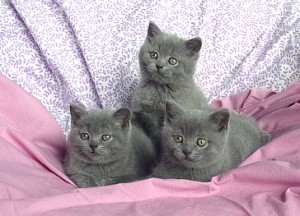 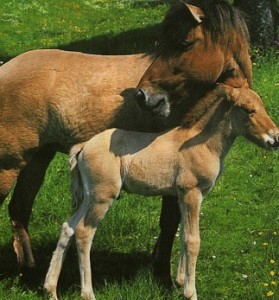 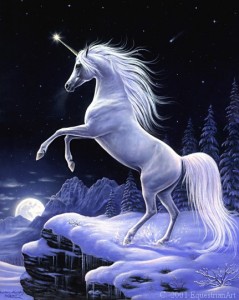 Téma: Země Guinejského zálivu a povodí Konga (Střední Afrika)Pomůcky: Učebnice Zeměpis 1 díl Amerika, Afrika 	    Zeměpisný atlas Afrika, Austrálie 	   Pracovní sešit Zeměpis 1 díl Amerika, Afrika Učebnice: str. 76 – 77 /pozorně přečtiPracovní sešit: str. 39/1, 2, 3, 4Pusť si prezentaci: 6_Z_Střední Afrika– a sleduj.Odkaz na nové video:https://edu.ceskatelevize.cz/stredoafricka-republika-5e441a4bf2ae77328d0a6b70